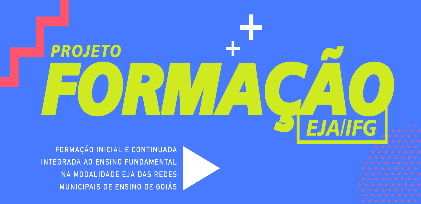 REDE SOCIOASSISTENCIAL - PSICOSSOCIAL                                 2021REDE SOCIOASSISTENCIAL - PSICOSSOCIAL                                 2021REDE SOCIOASSISTENCIAL - PSICOSSOCIAL                                 2021REDE SOCIOASSISTENCIAL - PSICOSSOCIAL                                 2021MunicípioInstituiçãoTelefoneEndereçoCIDADE OCIDENTALCRAS - Centro de Referência de Assistência Social61 - 36055326Endereço: SQ 15, Quadra 17, casa 30CIDADE OCIDENTALCREAS - Centro de Referência Especializado de Assistência Social61 - 3605-4695Email: creas.ocidental@gmail.comEndereço: SQ. 13, Quadra 11, casa 28CIDADE OCIDENTALConselho TutelarTelefone: 61 - 3903-2035Endereço: SQ 18, Quadra 02, casa 36CIDADE OCIDENTALCAPS -  Centro de Atenção PsicossocialTelefone: 61 - 3605-1136Endereço: Quadra A lote 16 Setor de Mansões SulesteNOVO GAMACRAS - Centro de Referência de Assistência SocialTelefone: 61 - 3628-5603Email:crasnovogamago@yahoo.com.brEndereço: Conjunto 1HI, nº 67, Avenida PerimetralNOVO GAMACREAS - Centro de Referência Especializado de Assistência SocialTelefone: 61 3628-1240Endereço: Qd. 475, s/n, PedregalNOVO GAMAConselho TutelarTelefone: 61 - 3628-2209Email: conselhotutelar@gmail.comEndereço: Qd. 504 Lote 15, s/n, PedregalNOVO GAMACAPS -  Centro de Atenção PsicossocialTelefone: 61 - 3614-3417Endereço: Quadra 16, Lote 00, Lunabel IIILUZIÂNIACRAS - Centro de Referência de Assistência SocialTelefone: 61 - 3906-3624/3116/39063272/ 3906-3624Endereço: Alameda Santa Maria, Qd. 02, Setor FumalLUZIÂNIACREAS - Centro de Referência Especializado de Assistência SocialTelefone: 61 - 3906 3624 / (61) 3906 3272Endereço: Alameda Santa Maria quadra 02 Setor FumalLUZIÂNIAConselho TutelarTelefone: 61 - 3906-3123Endereço: R. Frei Manoel, 1 - Diogo Machado AraújoLUZIÂNIACAPS -  Centro de Atenção Psicossocial Telefone: 61 -  3622-1826Endereço: Av. 10, Qd. 54 Lt. 11 Parque Estrela Dalva 7LUZIÂNIACENTRO DE ATENCAO PSICOSSOCIAL CAPS IITelefone: 61 - 3906-3333Endereço: QD 54 LT 11, S/N Bairro: PARQUE ESTRELA DALVA SENADOR CANEDOCRAS - Centro de Referência de Assistência SocialTelefone (62 - 3532-2000Endereço: R. Goiás - Jardim de Todos Os SantosSENADOR CANEDOCREAS - Centro de Referência Especializado de Assistência SocialTelefone: 62-3275-3004/3008/2068Endereço: Rua 11, Qd. 9, Área 1, conjunto UirapuruSENADOR CANEDOConselho TutelarTelefone: 62-  3275-3044Endereço: Rua Onze Quadra 09, Área 01 - Conj. UirapuruSENADOR CANEDOCAPS -  Centro de Atenção Psicossocial.CAPS SANTA ROSATelefone(s): 62 - 3275-9945Endereço: Rua 12 de Outubro Qd.08 Lt.01 – Vila Santa RosaSENADOR CANEDOCAPS -  Centro de Atenção Psicossocial.CAPS JARDIM DAS OLIVEIRASTelefone(s): 62 - 3275-3743 / 3275-3735Endereço: Rua JM 7 c/ JM 8 Qd. APM Lt. 01 – Jardim Oliveira